Bugs Life Activity SheetI am going to make a costume to look like ______________________________.I am going to use the following items to represent the 3 main components of this insect for my costume:Thorax: _____________________________________________________Abdomen: __________________________________________________Head: ______________________________________________________Other items I am using for my costume are…A cool adaptation my insect has is…Draw a picture of your insect using one of its cool adaptations!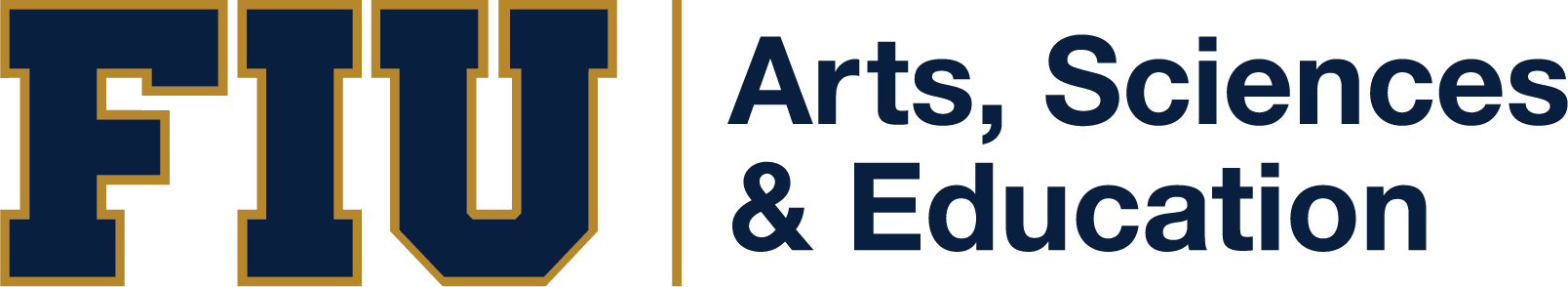 